KINDERGARTEN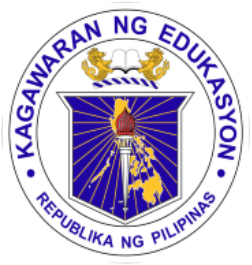 DAILY LESSON LOGSCHOOL:SAN ROQUE 2 ELEMENTARY SCHOOLTEACHING DATES: June 5-9, 2017KINDERGARTENDAILY LESSON LOGTEACHER:CHERRIE ANN A. DELA CRUZWEEK NO. WEEK 1KINDERGARTENDAILY LESSON LOGCONTENT FOCUS: I BELONG TO A KINDERGARTEN CLASSQUARTER: 1ST QUARTERBLOCKS OF TIMEIndicate the following:Learning Area (LA)Content Standards (CS)Performance Standards (PS)Learning Competency Code (LCC)MONDAYTUESDAYWEDNESDAYTHURSDAYFRIDAYARRIVAL TIMELA: LL(Language, Literacy and Communication)Daily Routine:National AnthemOpening PrayerExercisePagpapakilala Attendance BalitaanDaily Routine:National AnthemOpening PrayerExerciseKamustahanAttendance BalitaanDaily Routine:National AnthemOpening PrayerExerciseKamustahanAttendance BalitaanDaily Routine:National AnthemOpening PrayerExerciseKamustahanAttendance BalitaanDaily Routine:National AnthemOpening PrayerExerciseKamustahanAttendance BalitaanARRIVAL TIMECS:  The child demonstrates an understanding of:how to discriminate the different sounds in the environmentDaily Routine:National AnthemOpening PrayerExercisePagpapakilala Attendance BalitaanDaily Routine:National AnthemOpening PrayerExerciseKamustahanAttendance BalitaanDaily Routine:National AnthemOpening PrayerExerciseKamustahanAttendance BalitaanDaily Routine:National AnthemOpening PrayerExerciseKamustahanAttendance BalitaanDaily Routine:National AnthemOpening PrayerExerciseKamustahanAttendance BalitaanARRIVAL TIMEPS: The child shall be able to:actively listen to the sounds around him/her and is attentive to make judgments and respond accordinglyDaily Routine:National AnthemOpening PrayerExercisePagpapakilala Attendance BalitaanDaily Routine:National AnthemOpening PrayerExerciseKamustahanAttendance BalitaanDaily Routine:National AnthemOpening PrayerExerciseKamustahanAttendance BalitaanDaily Routine:National AnthemOpening PrayerExerciseKamustahanAttendance BalitaanDaily Routine:National AnthemOpening PrayerExerciseKamustahanAttendance BalitaanARRIVAL TIMELCC: LLKAPD-Ie-1Daily Routine:National AnthemOpening PrayerExercisePagpapakilala Attendance BalitaanDaily Routine:National AnthemOpening PrayerExerciseKamustahanAttendance BalitaanDaily Routine:National AnthemOpening PrayerExerciseKamustahanAttendance BalitaanDaily Routine:National AnthemOpening PrayerExerciseKamustahanAttendance BalitaanDaily Routine:National AnthemOpening PrayerExerciseKamustahanAttendance BalitaanMEETING TIME 1LA: SE (Pagpapaunlad sa Kakayahang Sosyo-Emosyunal)Mensahe: Welcome to Kindergarten. I am now in kindergartenTanong: Who are in school for the first time?What can you do in school?Why do you go to schoolSong:Hello/Kumusta SongsWelcome songsNursery RhymesMensahe: There are children and adults in the classroom.Tanong:Who are the people in our classroom?Song:Who are the people in our classroom?Mensahe: We have different jobs in the classroomTanong:What is a job?Why do we need to do our jobs inside the classroom?Why do we need to throw the garbage in the trashcan?Why do we need to wipe our desk, cabinets, bookshelves and tables?Song:The children in kinderMensahe:Our classroom has different areas. Each area can be used in different ways.Tanong: What are the different areas in the classroom?What do you see in each area?What can we do in each area?Song:Mensahe: Our classroom is part of the school. The name of my school is ______.Tanong:What is the name of our school?Song: S-C-H-O-O-LMEETING TIME 1CS: Ang bata ay nagkakaroon ng pag-unawa sa:sariling ugali at damdaminMensahe: Welcome to Kindergarten. I am now in kindergartenTanong: Who are in school for the first time?What can you do in school?Why do you go to schoolSong:Hello/Kumusta SongsWelcome songsNursery RhymesMensahe: There are children and adults in the classroom.Tanong:Who are the people in our classroom?Song:Who are the people in our classroom?Mensahe: We have different jobs in the classroomTanong:What is a job?Why do we need to do our jobs inside the classroom?Why do we need to throw the garbage in the trashcan?Why do we need to wipe our desk, cabinets, bookshelves and tables?Song:The children in kinderMensahe:Our classroom has different areas. Each area can be used in different ways.Tanong: What are the different areas in the classroom?What do you see in each area?What can we do in each area?Song:Mensahe: Our classroom is part of the school. The name of my school is ______.Tanong:What is the name of our school?Song: S-C-H-O-O-LMEETING TIME 1PS: Ang bata ay nagpapamalas ng:kakayang kontrolin ang sariling damdamin at pag-uugali, gumawa ng desisyon at magtagumpay sa kanyang mga gawainMensahe: Welcome to Kindergarten. I am now in kindergartenTanong: Who are in school for the first time?What can you do in school?Why do you go to schoolSong:Hello/Kumusta SongsWelcome songsNursery RhymesMensahe: There are children and adults in the classroom.Tanong:Who are the people in our classroom?Song:Who are the people in our classroom?Mensahe: We have different jobs in the classroomTanong:What is a job?Why do we need to do our jobs inside the classroom?Why do we need to throw the garbage in the trashcan?Why do we need to wipe our desk, cabinets, bookshelves and tables?Song:The children in kinderMensahe:Our classroom has different areas. Each area can be used in different ways.Tanong: What are the different areas in the classroom?What do you see in each area?What can we do in each area?Song:Mensahe: Our classroom is part of the school. The name of my school is ______.Tanong:What is the name of our school?Song: S-C-H-O-O-LMEETING TIME 1LCC: SEKPSE 00-1Mensahe: Welcome to Kindergarten. I am now in kindergartenTanong: Who are in school for the first time?What can you do in school?Why do you go to schoolSong:Hello/Kumusta SongsWelcome songsNursery RhymesMensahe: There are children and adults in the classroom.Tanong:Who are the people in our classroom?Song:Who are the people in our classroom?Mensahe: We have different jobs in the classroomTanong:What is a job?Why do we need to do our jobs inside the classroom?Why do we need to throw the garbage in the trashcan?Why do we need to wipe our desk, cabinets, bookshelves and tables?Song:The children in kinderMensahe:Our classroom has different areas. Each area can be used in different ways.Tanong: What are the different areas in the classroom?What do you see in each area?What can we do in each area?Song:Mensahe: Our classroom is part of the school. The name of my school is ______.Tanong:What is the name of our school?Song: S-C-H-O-O-LWORK PERIOD 1LA: SE (Pagpapaunlad sa Kakayahang Sosyo-Emosyunal)LL (Language, Literacy and Communication) Pamamatnubay ng Guro:(Teacher-Supervised): Name TagMalayang Paggawa:Paghahambing ng mga larawan.Layunin:Mapaghambing ang dalawang larawan.Bigyan ng 4 na larawan ang bawat grupoPaghambingin ang magkatulad na larawan Pamamatnubay ng Guro:(Teacher-Supervised): Self PortraitLayunin: Maiguhit ang sarili.Malayang Paggawa:Paghahambing Layunin: Mapaghambing ang dalawang larawanBigyan ng 4 na larawan ang bawat grupoPaghambingin ang magkatulad na larawan.Pamamatnubay ng Guro:(Teacher-Supervised): People PuppetsLayunin: makilala ang mga tao sa loob ng silid-aralanMalayang Paggawa:Bead StringingLayunin: para madevelop ang motor skills para makapag explore ng patterns.Pamamatnubay ng Guro:(Teacher-Supervised): Classroom MapLayunin: para maging familiar sa silid-aralanMalayang Paggawa:Classroom TourLayunin: para maging familiar sa silid-aralan.Pamamatnubay ng Guro:(Teacher-Supervised): Job ChartLayunin: to enumerate different jobs needed to make sure the classroom is clean and orderlyMalayang Paggawa:Classroom InventoryLayunin: to count objectsWORK PERIOD 1CS: Ang bata ay nagkakaroon ng pag-unawa sa:sariling ugali at damdaminsimilarities and differences in what he/she can seePamamatnubay ng Guro:(Teacher-Supervised): Name TagMalayang Paggawa:Paghahambing ng mga larawan.Layunin:Mapaghambing ang dalawang larawan.Bigyan ng 4 na larawan ang bawat grupoPaghambingin ang magkatulad na larawan Pamamatnubay ng Guro:(Teacher-Supervised): Self PortraitLayunin: Maiguhit ang sarili.Malayang Paggawa:Paghahambing Layunin: Mapaghambing ang dalawang larawanBigyan ng 4 na larawan ang bawat grupoPaghambingin ang magkatulad na larawan.Pamamatnubay ng Guro:(Teacher-Supervised): People PuppetsLayunin: makilala ang mga tao sa loob ng silid-aralanMalayang Paggawa:Bead StringingLayunin: para madevelop ang motor skills para makapag explore ng patterns.Pamamatnubay ng Guro:(Teacher-Supervised): Classroom MapLayunin: para maging familiar sa silid-aralanMalayang Paggawa:Classroom TourLayunin: para maging familiar sa silid-aralan.Pamamatnubay ng Guro:(Teacher-Supervised): Job ChartLayunin: to enumerate different jobs needed to make sure the classroom is clean and orderlyMalayang Paggawa:Classroom InventoryLayunin: to count objectsWORK PERIOD 1PS: Ang bata ay nagpapamalas ng:kakayang kontrolin ang sariling damdamin at pag-uugali, gumawa ng desisyon at magtagumpay sa kanyang mga gawaincritically observes and makes sense of things around him/herPamamatnubay ng Guro:(Teacher-Supervised): Name TagMalayang Paggawa:Paghahambing ng mga larawan.Layunin:Mapaghambing ang dalawang larawan.Bigyan ng 4 na larawan ang bawat grupoPaghambingin ang magkatulad na larawan Pamamatnubay ng Guro:(Teacher-Supervised): Self PortraitLayunin: Maiguhit ang sarili.Malayang Paggawa:Paghahambing Layunin: Mapaghambing ang dalawang larawanBigyan ng 4 na larawan ang bawat grupoPaghambingin ang magkatulad na larawan.Pamamatnubay ng Guro:(Teacher-Supervised): People PuppetsLayunin: makilala ang mga tao sa loob ng silid-aralanMalayang Paggawa:Bead StringingLayunin: para madevelop ang motor skills para makapag explore ng patterns.Pamamatnubay ng Guro:(Teacher-Supervised): Classroom MapLayunin: para maging familiar sa silid-aralanMalayang Paggawa:Classroom TourLayunin: para maging familiar sa silid-aralan.Pamamatnubay ng Guro:(Teacher-Supervised): Job ChartLayunin: to enumerate different jobs needed to make sure the classroom is clean and orderlyMalayang Paggawa:Classroom InventoryLayunin: to count objectsWORK PERIOD 1LCC: SEKPSE 00-1LCC: LLKAPD-Ie-1Pamamatnubay ng Guro:(Teacher-Supervised): Name TagMalayang Paggawa:Paghahambing ng mga larawan.Layunin:Mapaghambing ang dalawang larawan.Bigyan ng 4 na larawan ang bawat grupoPaghambingin ang magkatulad na larawan Pamamatnubay ng Guro:(Teacher-Supervised): Self PortraitLayunin: Maiguhit ang sarili.Malayang Paggawa:Paghahambing Layunin: Mapaghambing ang dalawang larawanBigyan ng 4 na larawan ang bawat grupoPaghambingin ang magkatulad na larawan.Pamamatnubay ng Guro:(Teacher-Supervised): People PuppetsLayunin: makilala ang mga tao sa loob ng silid-aralanMalayang Paggawa:Bead StringingLayunin: para madevelop ang motor skills para makapag explore ng patterns.Pamamatnubay ng Guro:(Teacher-Supervised): Classroom MapLayunin: para maging familiar sa silid-aralanMalayang Paggawa:Classroom TourLayunin: para maging familiar sa silid-aralan.Pamamatnubay ng Guro:(Teacher-Supervised): Job ChartLayunin: to enumerate different jobs needed to make sure the classroom is clean and orderlyMalayang Paggawa:Classroom InventoryLayunin: to count objectsMEETING TIME 2LA: SE (Pagpapaunlad sa Kakayahang Sosyo-Emosyunal)Activity: Count and Turn (1,2,3)Mensahe:marami tayong ginawa noong bakasyon ibahagi niyo ito sa inyong kaklase.Activity: Count and Turn (1,2,3)Mensahe:Tanong: Bakit pumupunta sa paaralan ang mga bata? Bakit ang ibang bata ay hindi pumapasok sa paaralan?Activity: Count and Turn (1,2,3)Mensahe:Gawain: Ipakita ang puppets at i-describe ito.Activity: Count and Turn (1,2,3)Gawain: Ipakita ang mapa ng silid-aralan at sabihin kung ano ang mga pwedeng gawin dito at kung ano mga dapat at di dapat na gawin dito.Activity: Count and Turn (1,2,3)Gawain: Ipakita ang job chart at i-assign ang mga Gawain sa bawat bata.MEETING TIME 2CS: Ang bata ay nagkakaroon ng pag-unawa sa:sariling ugali at damdaminActivity: Count and Turn (1,2,3)Mensahe:marami tayong ginawa noong bakasyon ibahagi niyo ito sa inyong kaklase.Activity: Count and Turn (1,2,3)Mensahe:Tanong: Bakit pumupunta sa paaralan ang mga bata? Bakit ang ibang bata ay hindi pumapasok sa paaralan?Activity: Count and Turn (1,2,3)Mensahe:Gawain: Ipakita ang puppets at i-describe ito.Activity: Count and Turn (1,2,3)Gawain: Ipakita ang mapa ng silid-aralan at sabihin kung ano ang mga pwedeng gawin dito at kung ano mga dapat at di dapat na gawin dito.Activity: Count and Turn (1,2,3)Gawain: Ipakita ang job chart at i-assign ang mga Gawain sa bawat bata.MEETING TIME 2PS: Ang bata ay nagpapamalas ng:kakayang kontrolin ang sariling damdamin at pag-uugali, gumawa ng desisyon at magtagumpay sa kanyang mga gawainActivity: Count and Turn (1,2,3)Mensahe:marami tayong ginawa noong bakasyon ibahagi niyo ito sa inyong kaklase.Activity: Count and Turn (1,2,3)Mensahe:Tanong: Bakit pumupunta sa paaralan ang mga bata? Bakit ang ibang bata ay hindi pumapasok sa paaralan?Activity: Count and Turn (1,2,3)Mensahe:Gawain: Ipakita ang puppets at i-describe ito.Activity: Count and Turn (1,2,3)Gawain: Ipakita ang mapa ng silid-aralan at sabihin kung ano ang mga pwedeng gawin dito at kung ano mga dapat at di dapat na gawin dito.Activity: Count and Turn (1,2,3)Gawain: Ipakita ang job chart at i-assign ang mga Gawain sa bawat bata.MEETING TIME 2LCC: SEKPSE 00-1Activity: Count and Turn (1,2,3)Mensahe:marami tayong ginawa noong bakasyon ibahagi niyo ito sa inyong kaklase.Activity: Count and Turn (1,2,3)Mensahe:Tanong: Bakit pumupunta sa paaralan ang mga bata? Bakit ang ibang bata ay hindi pumapasok sa paaralan?Activity: Count and Turn (1,2,3)Mensahe:Gawain: Ipakita ang puppets at i-describe ito.Activity: Count and Turn (1,2,3)Gawain: Ipakita ang mapa ng silid-aralan at sabihin kung ano ang mga pwedeng gawin dito at kung ano mga dapat at di dapat na gawin dito.Activity: Count and Turn (1,2,3)Gawain: Ipakita ang job chart at i-assign ang mga Gawain sa bawat bata.SUPERVISED RECESSLA: PKK Pangangalaga sa Sariling Kalusugan at KaligtasanSNACK TIMESNACK TIMESNACK TIMESNACK TIMESNACK TIMESUPERVISED RECESSCS: Ang bata ay nagkakaroon ng pag-unawa sa:* kakayahang pangalagaan ang sariling kalusugan at kaligtasanSNACK TIMESNACK TIMESNACK TIMESNACK TIMESNACK TIMESUPERVISED RECESSPS: Ang bata ay nagpapamalas ng:* pagsasagawa ng mga pangunahing kasanayan ukol sa pansariling kalinisan sa pang-araw-araw na pamumuhay at pangangalaga para sa sariling kaligtasanSNACK TIMESNACK TIMESNACK TIMESNACK TIMESNACK TIMESUPERVISED RECESSLCC:  KPKPKK-Ih-1SNACK TIMESNACK TIMESNACK TIMESNACK TIMESNACK TIMESTORYLA: BPA (Book and Print Awareness)Story: Ang Bagong MagkakakilalaStory: Bakit Matagal ang Sundo koStory: Si Inggolok at ang Planetang PakaskasStory: Si Paula Oink-OinkStory: Si Monica Dalos-DalosSTORYCS: The child demonstrates an understanding of:book familiarity, awareness that there is a story to read with a beginning and an en, written by author(s), and illustrated by someoneStory: Ang Bagong MagkakakilalaStory: Bakit Matagal ang Sundo koStory: Si Inggolok at ang Planetang PakaskasStory: Si Paula Oink-OinkStory: Si Monica Dalos-DalosSTORYPS: The child shall be able to:use book – handle and turn the pages; take care of books; enjoy listening to stories repeatedly and may play pretend-reading and associates him/herself with the story Story: Ang Bagong MagkakakilalaStory: Bakit Matagal ang Sundo koStory: Si Inggolok at ang Planetang PakaskasStory: Si Paula Oink-OinkStory: Si Monica Dalos-DalosSTORYLCC:  LLKBPA-00-2Story: Ang Bagong MagkakakilalaStory: Bakit Matagal ang Sundo koStory: Si Inggolok at ang Planetang PakaskasStory: Si Paula Oink-OinkStory: Si Monica Dalos-DalosWORK PERIOD 2LA: M (Mathematics)Pamamatnubay ng Guro:Junk Box SortingMalayang Paggawa:Odd one outLayunin: Ma-i-sort ang mga bagay-bagay.ayon sa pagkakaiba at pagkakapareho.Pamamatnubay ng Guro:Junk Box SortingMalayang Paggawa:Shape MatchLayunin: Mai-match ang hugis.Pamamatnubay ng Guro:Labeling Things in the ClassroomMalayang Paggawa:Classroom InventoryLayunin: Mabilang ang mga bagay bagay at maisulat itoPamamatnubay ng Guro:Number StationMalayang Paggawa:Shape PuzzlesLayunin: to develop fine motor coordination to recognize shapesPamamatnubay ng Guro:Number StationMalayang Paggawa:Lacing ShapesLayunin: to develop fine motor and eye hand coordinationWORK PERIOD 2CS: CS: The child demonstrates an understanding of:* objects in the environment have properties or attributes (e.g., color, size, shapes, and functions) and that objects can be manipulated based on these properties and attributesPamamatnubay ng Guro:Junk Box SortingMalayang Paggawa:Odd one outLayunin: Ma-i-sort ang mga bagay-bagay.ayon sa pagkakaiba at pagkakapareho.Pamamatnubay ng Guro:Junk Box SortingMalayang Paggawa:Shape MatchLayunin: Mai-match ang hugis.Pamamatnubay ng Guro:Labeling Things in the ClassroomMalayang Paggawa:Classroom InventoryLayunin: Mabilang ang mga bagay bagay at maisulat itoPamamatnubay ng Guro:Number StationMalayang Paggawa:Shape PuzzlesLayunin: to develop fine motor coordination to recognize shapesPamamatnubay ng Guro:Number StationMalayang Paggawa:Lacing ShapesLayunin: to develop fine motor and eye hand coordinationWORK PERIOD 2PS: The child shall be able to:* manipulate objects based on properties or attributesPamamatnubay ng Guro:Junk Box SortingMalayang Paggawa:Odd one outLayunin: Ma-i-sort ang mga bagay-bagay.ayon sa pagkakaiba at pagkakapareho.Pamamatnubay ng Guro:Junk Box SortingMalayang Paggawa:Shape MatchLayunin: Mai-match ang hugis.Pamamatnubay ng Guro:Labeling Things in the ClassroomMalayang Paggawa:Classroom InventoryLayunin: Mabilang ang mga bagay bagay at maisulat itoPamamatnubay ng Guro:Number StationMalayang Paggawa:Shape PuzzlesLayunin: to develop fine motor coordination to recognize shapesPamamatnubay ng Guro:Number StationMalayang Paggawa:Lacing ShapesLayunin: to develop fine motor and eye hand coordinationWORK PERIOD 2LCC: MKSC-00-4Pamamatnubay ng Guro:Junk Box SortingMalayang Paggawa:Odd one outLayunin: Ma-i-sort ang mga bagay-bagay.ayon sa pagkakaiba at pagkakapareho.Pamamatnubay ng Guro:Junk Box SortingMalayang Paggawa:Shape MatchLayunin: Mai-match ang hugis.Pamamatnubay ng Guro:Labeling Things in the ClassroomMalayang Paggawa:Classroom InventoryLayunin: Mabilang ang mga bagay bagay at maisulat itoPamamatnubay ng Guro:Number StationMalayang Paggawa:Shape PuzzlesLayunin: to develop fine motor coordination to recognize shapesPamamatnubay ng Guro:Number StationMalayang Paggawa:Lacing ShapesLayunin: to develop fine motor and eye hand coordinationINDOOR/OUTDOORLA: KP (Kalusugang Pisikal at Pagpapaunlad ng Kakayahang Motor)Name Chain Name ChainAt the School PoemAt the School PoemRelay GamesINDOOR/OUTDOORCS: Ang bata ay nagkakaroon ng pag-unawa sa:*  kahalagahan ng pagkakaroon ng masiglang pangangatawanName Chain Name ChainAt the School PoemAt the School PoemRelay GamesINDOOR/OUTDOORPS: Ang bata ay nagpapamalas ng:*  sapat na lakas na magagamit sa pagsali sa mga pang-araw-araw na GawainName Chain Name ChainAt the School PoemAt the School PoemRelay GamesINDOOR/OUTDOORLCC:  KPKPF-00-1Name Chain Name ChainAt the School PoemAt the School PoemRelay GamesMEETING TIME 3DISMISSAL ROUTINEDISMISSAL ROUTINEDISMISSAL ROUTINEDISMISSAL ROUTINEDISMISSAL ROUTINEDISMISSAL ROUTINEREMARKSREMARKSREFLECTIONReflect on your teaching and assess yourself as a teacher. Think about your students’ progress this week. What works? What else needs to be done to help the students learn? Identify what help your instructional supervisors can provide for you so when you meet them, you can ask them relevant questions.No. of learners who earned 80% in the evaluation.No. of learners who require additional activities for remediation.Did the remedial lessons work? No. of learners who have caught up with the lesson.No. of learners who continue to require remediationWhich of my teaching strategies worked well? Why did these work?What difficulties dis I encounter which my principal or supervisor can help me solve?What innovation or localized materials did I use/discover which I wish to share with other teachers?